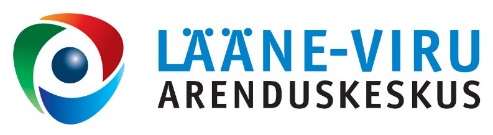 VABAÜHENDUSTE UUDISKIRI02.03.2015Kohaliku omaalgatuse programmi taotlusvoor on avatudKevadine Kohaliku omaalgatuse programm (KOP) on avatud ning ootab 1. aprilliks kogukondade elujõulisust edendavaid projekte. Toetusi saab taotleda kogukonna arengu ning elukeskkonna ja kogukonnateenuste arendamise meetmetest.  Mõlema meetme puhul on toetuse piirsummaks 2000 eurot ning rahalise omafinantseeringu määr peab olema vähemalt 10% projekti kogumaksumusest.Elektrooniliselt esitatav taotlus tuleb saata Lääne-Viru Maavalitsuse arengu- ja planeeringuosakonna peaspetsialisti Mari Knjazevi e-posti aadressile  mari.knjazev@laane-viru.maavalitsus.ee hiljemalt 1. aprill kell 16:30, paberkandjal esitatav taotlus tuleb viia maavalitsusse kabinet 36 (II korrus) käsipostiga hiljemalt kell 16:30 või saata posti teel maavalitsuse postiaadressile  F. R. Kreutzwaldi 5, 44314 Rakvere (postitempel ei tohi olla hilisem kui 01.04.2015).Kevadvooru infopäev toimub esmaspäeval, 9. märtsil algusega kell 13:00 Lääne-Viru Maavalitsuses.Ajakava:12:45 Kogunemine maavalitsuse suurde saali (II korrus);13:00 Tutvustus, sissejuhatus – Mari Knjazev, Katrin Põllu;13:10 Tutvustatakse programmi korda ja taotlemise tingimusi – KÜSK esindaja;~14:45 Kohvipaus;15:00 Hooandja platvormi tutvustamine – Henri Laupmaa;16:30 Küsimustele vastamine, kokkuvõtete tegemine.Infopäev on kõigile tasuta. Osalemiseks on vajalik registreerumine hiljemalt 5. märtsiks 2015.a. Täiendav info ja registreerumine e-posti aadressil: mari.knjazev@laane-viru.maavalitsus.ee või numbril 3258013.Seminar MTÜ-dele „Kuidas suurendada omatulu?“Kutsume mittetulundusühendusi seminarile „Kuidas suurendada omatulu?“, mis toimub 11. märtsil 2015. Otsime ühiselt vastuseid küsimustele: kuidas vähese ressursiga teha võimalikult head turundust; millised on ühingu peamised kitsaskohad, mis ei lase rohkem müüa? Koolitaja Aune Lillemets jagab oma kogemust ja tutvustab abivahendid turundusplaani välja töötamiseks. Koolitusel läbi proovitud töölehti ja küsimusi saab kasutada oma meeskonnaga esialgsete ideede edasiarendamiseks. Kui selle käigus tekib küsimusi, siis on võimalik jätkuvalt pöörduda koolitaja poole.Toimumisaeg: 11.03 algus kell 13:00; lõpp kell 16:00Toimumiskoht: Art Hotell Lai 18 RAKVERERegistreeru siin kuni 9.03 http://goo.gl/forms/cSCYkBJJ31Koolitus on suunatud ühendustele, kes juba teenivad omatulu toodete või teenuste müügist. Koolitaja taustast: Igapäevaselt töötab Aune Sotsiaalsete Ettevõtete Võrgustiku liikmesuhete juhina. Lisaks nõustab ta mittetulundusühendusi ärimudelite ja turunduse teemadel tuginedes oma kogemusele vabaühenduste juhtimises ja ettevõtluses. Aunel on magistrikraad Tartu Ülikoolist ettevõtluse ja tehnoloogia juhtimises.Koolitus on osalejatele tasuta, toetab Kodanikuühiskonna Sihtkapital.Kontakt: Aune Lillemets Sotsiaalsete Ettevõtete VõrgustikTelliskivi 60a, Tallinn – A3, III korrusVeeb: www.sev.eeE-post: aune@sev.eeTel: (+372)5118537Ettekanne ja nõustamine võrdse kohtlemise teemal13. märtsil kell 13.00-14.30 teeb võrdõigusvoliniku nõunik Hille Naaber ettekande võrdse kohtlemise teemal ja kell 14.30-16.30 võtab nõunik vastu inimesi, kes kahtlustavad, et neid või nende lähedasi on koheldud ebavõrdselt nende soo, lapsevanemaks olemise, rahvuse, rassi või nahavärvuse, usutunnistuse, veendumuste, vanuse, puude, ametiühingu liikmelisuse või seksuaalse sättumuse tõttu.Toimumisaeg: 13. märtsil 2015Toimumiskoht: Lääne-Virumaa Puuetega Inimeste Kojas Lille 8, Rakvere• Kas sa ei ole saanud tööle, sest sul on väikesed lapsed?• Kas sulle makstakse vähem palka kui samaväärset tööd tegevale kolleegile, sest sa oled naine?• Kas sind ei ole kutsutud töövestlusele, sest oled üle 50-aastane või sul on puue?• Kas sind ei ole edutatud, sest sa pole eestlane?Palume loengule ja nõustamisele eelnevalt registreeruda telefoni või e-kirja teel: 626 9059; info@svv.ee. Nõustamisele registreerumisel palume lühidalt kirjeldada oma küsimust.Maakondlik nõustamine toimub projekti „Soolõime ja õiguskaitsega sugude võrdsuseni“ raames. Tegevust rahastatakse Norra toetustest 2009-2014.Tööohutuse infopäevLääne-Viru Arenduskeskus koostöös Sotsiaalministeeriumi ja Tööinspektsiooniga kutsuvad osalema 18. märtsil Rakveres toimuvale töökeskkonna alasele tasuta infopäevale. Osalema on oodatud ettevõtete juhid, töötajad, valdkonna vastutavad isikud kui ka avaliku sektori esindajad ja ühenduste esindajad.Infoseminari eesmärgiks on anda ülevaade olulisematest seadusest tulenevatest kohustusest ja vastutusest, mis seonduvad ettevõtte töökeskkonna ja –tervishoiuga. Ühtlasi tutvustatakse Sotsiaalministeeriumi poolt loodud uut veebipõhist praktilist abivahendit TÖÖBIK töökeskkonna analüüsi läbiviimisel. Abivahendi kasutamine on tööandjatele tasuta.Toimumisaeg: 18. märts 2015Koht: Lääne-Viru Maavalitsus, II korruse saal (aadress Kreutzwaldi 5, Rakvere)Ajakava:09.45 – 10.00 Kogunemine10.00 – 11.20 Töökeskkonna ülevaade Lääne-Viru maakonnas 2014 aastal - Apo Oja, Tööinspektsiooni peadirektori asetäitja töökeskkonna järelevalve ja arengu alal11.20 - 11.40 Kohvi/tee paus, väike amps11.40 – 13.00 Töökeskkonnaalase töövahendi Tööbik tutvustus - Anni Katkosild, Sotsiaalministeeriumi tööelu arengu osakonna peaspetsialistRegistreerimise tingimused:Oma osalemise soovist teada anda hiljemalt 16. märtsiks e-posti aadressil evk@arenduskeskus.ee. Palun lisada juurde oma ees- ja perekonnanimi ja/või ettevõtte nimi; e-mail; telefoni number.Küsimuste korral helistage +372 5836 7617 (Olga Tšernikova, Lääne-Viru Arenduskeskuse ettevõtluskonsultant)Koolituspäev „Kaasa oma organisatsiooni välisvabatahtlik“SA Archimedes Euroopa Noored Eesti büroo kutsub Teid programmi Erasmus+ Euroopa vabatahtliku teenistuse (EVT; ing. k. EVS) koolituspäevale “Step in EVS ehk kuidas kaasata oma organisatsiooni välisvabatahtlik?”, mis toimub 23. märtsil Tartus. Koolituspäeva kandideerimisvorm:http://euroopa.noored.ee/uncategorized/step-in-evs-kandideerimisvorm/Kui mõni järgnevatest punktidest seostub Teie organisatsiooni/asutuse huvi või vajadusega, siis olete just Teie need, keda koolitusele ootame!Soovite oma tegevustesse kaasata välisvabatahtlikke ja motiveeritud abikäsi?Olete huvitatud rohkemate ja mitmekesisemate teenuste pakkumisest, kuid alati pole piisavalt innustatud tegijaid?Olete valmis toetama kohalikke noori rahvusvahelise töö- ja elukogemuse saamisel?Tahaksite luua uusi värskendavaid koostöösuhteid välispartneritega?Koolitusel:Tutvustame EVT väärtuseid ja põhimõtteid;Käsitleme, mida EVT Teie organisatsioonile pakkuda võib: nt vabatahtliku kui inimressursi kasutamine, rahvusvahelise koostöö arendamine ja välismaise „uue tuule” toomine oma organisatsiooni jpm;Arutame EVT projekti tegemise praktilisi külgi ning osapoolte rolle;Aitame läbi mõelda, kas EVT sobib teie organisatsioonile.Loe juurde ja registreeri kuni 12.03 siin.Täiendava informatsiooni saamiseks kirjutage nele.mets@archimedes.ee või helistage 6979 237.Eurotoetuste infopäev RakveresRahandusministeerium korraldab Eurotoetuste infotuuri. Euroopa Liidu eelarveperioodil 2014-2020 saab Eesti 3,5 miljardit eurot!Seitsmes Eesti linnas toimuvatel sündmustel saab infot ühtekuuluvuspoliitika fondide toetusvõimalustest, samuti räägitakse lähemalt, millised suuremad reformid on plaanis perioodil 2014–2020.Ootame infopäevale eelkõige võimalikke taotlejaid, peaasjalikult omavalitsuste ja mittetulundusühingute esindajaid ning ettevõtjaid, aga ka teisi huvilisi!Eurotoetuste infopäev toimub Rakveres 26.03.2015. Üritusel osalemiseks on vajali registreeruda!Põhjalikum info ja registreerimine: http://www.struktuurifondid.ee/infotuur/Noortekeskused saavad maavalitusest toetust küsidaLääne-Viru Maavalitsus kuulutab välja konkursi maakonna avatud noortekeskustes korraldatavate ettevõtmiste toetuse saamiseks. Konkursi eesmärgiks on toetada avatud noorsootööd kohaliku omavalitsuse tasandil avatud noortekeskuste projektide kaudu. Toetust saavad taotleda avatud noortekeskused, kes projektikonkursi mõistes on juriidilise isiku asutus või juriidilise isiku asutuse struktuuriüksus, mis kasutab avatud noorsootöö meetodit ja vastab konkursi tingimustele.Projektikonkursi 2015. aasta prioriteetideks on:- noorsootöö teenuse osutamist toetavate korduvkasutusega vahendite ja seadmete soetamine   ja/või restaureerimine;- noorte ettevõtlikkuse arendamine;- noori arendavate tegevuste elluviimine ja selleks vajalike vahendite soetamine;- sallivuse juurutamine;- keskkonnasõbralike eluviiside kinnistamine; noorte omaalgatuslike ja jätkusuutlike ideede toetamine.Nõutav kohaliku omavalitsuse osalus projekti kogumaksumusest on 20%.Projektikonkursi korraldamise tingimused, toetuse eraldamise kord ja projektitaotluse vorm on saadaval Lääne-Viru Maavalitsuse koduleheküljel:http://laane-viru.maavalitsus.ee/et/avatud-noortekeskuste-projektikonkurssKonkursil osalemiseks tuleb vormikohane taotlus koos nõutud lisadega esitada digitaalselt allkirjastatuna e-posti aadressil noorsootoo@laane-viru.maavalitsus.ee hiljemalt 31.03.2015.a kell 23.59. Konkursile esitatud projekte hindab ja teeb otsuse toetuse eraldamise kohta maavanema poolt moodustatud komisjon.Konkursi tulemused tehakse teatavaks hiljemalt 30.04.2015.a. Lääne-Viru Maavalitsuse kodulehel.Kodanikuühiskonna arengukava aastateks 2015-2020Vabariigi Valitsus kiitis 19. veebruari 2015 istungil heaks siseministeeriumi eestvedamisel valminud kodanikuühiskonna arengukava, mis suunab kodanikuühiskonna edenemist aastatel 2015-2020. Kava on jätkuks varasemale kodanikuühiskonna arengukavale, mis loodi aastateks 2011-2014. Senise arengukavaga võrreldes on uues kavas keskendutud viie prioriteedi asemel kahele: ühiskondlikult aktiivsetele elanikele ja kodanikuühenduste tegutsemisvõimekusele ehk sellele, et kodanikuühendustel oleks piisavalt võimalusi oma eesmärkide elluviimiseks.Arengukava seab eesmärgiks kodanikuühenduste osalemise poliitika kujundamises loomuliku ja väärtustatud koostööna. Samuti on oluline läbi sotsiaalse innovatsiooni, sotsiaalse ettevõtluse ja avalike teenuste osutamise kasvatada kodanikuühenduste mõju ühiskondlike probleemidega tegelemisel ja inimeste heaolu parandamisel. Mõlema eesmärgi saavutamise eelduseks on võimekad kodanikuühendused, kellel on piisavalt võimalusi arenguks ja mõjusaks tegutsemiseks.Arengukava tegevusi rahastatakse riigieelarvest, välisvahenditest ja võimalusel era- ja kolmanda sektori vahenditest. Valdkonna arengukava viiakse ellu rakendusplaani alusel, mis koostatakse aastateks 2015‒2018 ning seda uuendatakse igal aastal järgnevaks neljaks aastaks.Valitsus algatas arengukava koostamise järgmiseks kuueks aastaks 8. mai 2014 istungil. Uue kodanikuühiskonna arengukava välja töötamisel andis oma panuse umbes 300 inimest erinevatest kodanikuühendustest, nende katusorganisatsioonidest ja ministeeriumidest.Siseministeeriumi kodulehelt saab kätte kõik olulised dokumendid, töörühmade materjalid, vahekokkuvõtted, arengukava rakendusplaani ja avalikuks konsulteerimiseks mõeldud dokumendid.Arengukava: http://www.kysk.ee/failid/Upload/files/KODAR.pdfÜlevaade kodanikuühendustele toetust jagavatest fondidest on leitav maakondlike arenduskeskuste veebilehelt MAKIS.SA Lääne-Viru Arenduskeskus (LVAK)Lääne-Viru Arenduskeskus pakub kodanikuühendustele tasuta nõustamisteenust. Loe lähemalt meie kodulehelt: www.arenduskeskus.ee.LugupidamisegaKatrin PõlluMTÜ konsultanttel: +372 325 8028GSM: +372 585 01 250Skype: Katrin.Pollue-mail: mty@arenduskeskus.ee SA Lääne-Viru ArenduskeskusFr. R. Kreutzwaldi 5Rakvere44314 Lääne-VirumaaUudiskirjast loobumiseks saada vastavasisuline teade aadressile: mty@arenduskeskus.ee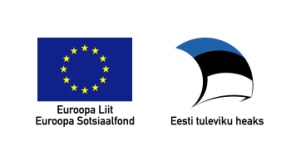 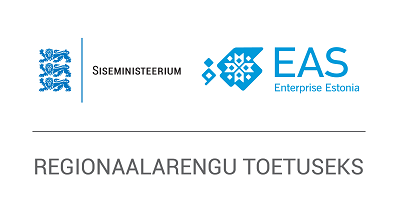 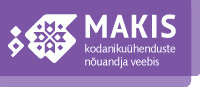 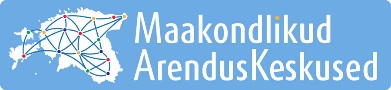 